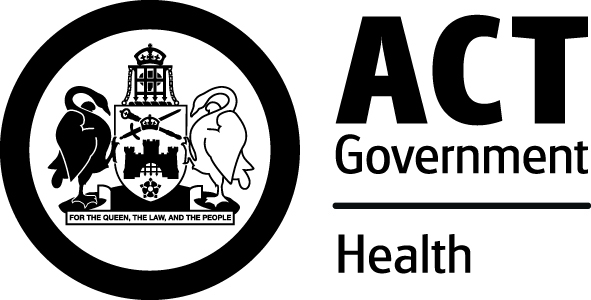 CH & HS / Emergency Department Standard Operating ProcedureEmergency Medicine Specialist on call – Criteria for CallingTo describe the criteria for which it is mandatory to contact the Emergency Medicine Specialist on call. This SOP applies to Canberra Hospital Emergency Department:Medical OfficersNurses The following are situations where it is mandatory to contact the ED consultant on call:All triage category 1 patientsAll trauma codes, including code activation based on pre-hospital informationPrior to any endotracheal intubation requiring induction medicationsPatients requiring resuscitation (ACLS, invasive ventilation, or inotropic support) in the EDPatients where there is a delay in transport to the Intensive Care UnitUnexpected death or withdrawal of life support in the EDSituations that require consideration of ambulance diversionAny Disaster Plan Stand – by or activationAny child where non-invasive ventilation is commenced, or being consideredAny individual case or situation where medical or nursing staff, in consultation, have a concern -  clinical, patient flow, or administrativeIn general, contact should be made by the registrar on duty, or by a senior nurse (preferably the Nurse Coordinator – NC), after discussion with the registrar. Staff should make it clear to the consultant if they feel their attendance is necessary.An Emergency Medicine Specialist is on call at all times, and must be contacted at the time that any of the above occurs, rather than in the morning. The overnight Emergency Medicine Specialist provides cover up until 0600hrs; the day Emergency Medicine Specialist is to be called for the above situations from 0600hrs onward.Outcome MeasuresWeekly Riskman reviewMethodCompliance with this SOP will be monitored by:Communication at fortnightly medical QA department meetings if issues ariseScope of Practice for Nurses and Midwives Policy    for Emergency Medicine Policy Document, Australasian Triage ScaleFatigue Management PolicyED 		Emergency DepartmentCNC		Clinical Nurse ConsultantACLS		Advanced Cardiac Life SupportNC		Nurse Coordinator Disclaimer: This document has been developed by Health Directorate, <Name of Division/ Branch/Unit> specifically for its own use.  Use of this document and any reliance on the information contained therein by any third party is at his or her own risk and Health Directorate assumes no responsibility whatsoever.PurposeScopeProcedureEvaluationRelated Legislation, Policies and StandardsDefinition of TermsReferences